КОМИТЕТ  ФИЗИЧЕСКОЙ КУЛЬТУРЫ И СПОРТА ВОЛГОГРАДСКОЙ ОБЛАСТИОФСО « ФЕДЕРАЦИЯ ЛЕГКОЙ АТЛЕТИКИ ВОЛГОГРАДСКОЙ ОБЛАСТИ»ПЕРВЕНСТВО ВОЛГОГРАДСКОЙ ОБЛАСТИ ПО ЛЕГКОЙ АТЛЕТИКЕ СРЕДИ ЮНИОРОВ И ЮНИОРОК ДО 23 ЛЕТ, ЮНОШЕЙ И ДЕВУШЕК ДО 18 ЛЕТ8-9 июня, 2017 г. г. ВолгоградКОМИТЕТ  ФИЗИЧЕСКОЙ КУЛЬТУРЫ И СПОРТА ВОЛГОГРАДСКОЙ ОБЛАСТИОФСО « ФЕДЕРАЦИЯ ЛЕГКОЙ АТЛЕТИКИ ВОЛГОГРАДСКОЙ ОБЛАСТИ»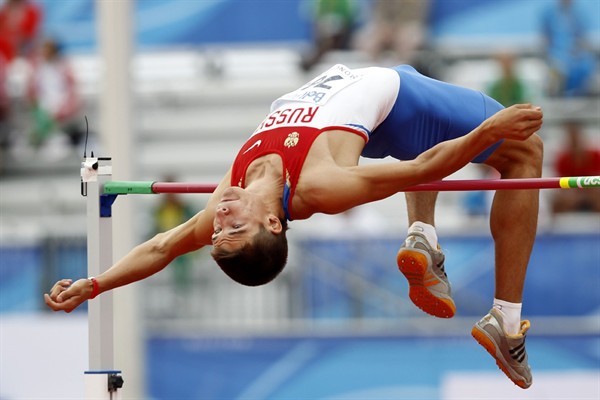 ПЕРВЕНСТВО ВОЛГОГРАДСКОЙ ОБЛАСТИ ПО ЛЕГКОЙ АТЛЕТИКЕ СРЕДИ ЮНИОРОВ И ЮНИОРОК ДО 23 ЛЕТ, ЮНОШЕЙ И ДЕВУШЕК ДО 18 ЛЕТ8-9 июня, 2017 г.г. Волгоград